                   ANEXO 3                                        DUCTO  EMISARIO  SUBMARINO   a  630 metros,                                                DESDE  LA  LINEA  DE  BAJA  MAREA,               DESCARGA   EN  LAS  BAHIAS  DE  SANTA  MARIA  DEL  MAR  Y  SAN  BARTOLO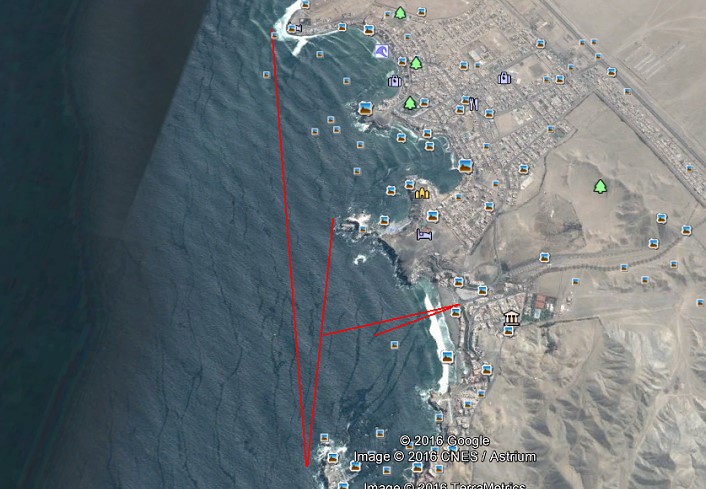                                                                DUCTO  EMISARIO SUBMARINO a 1,630 metros                                                    DESDE LA LINEA DE BAJA MAREA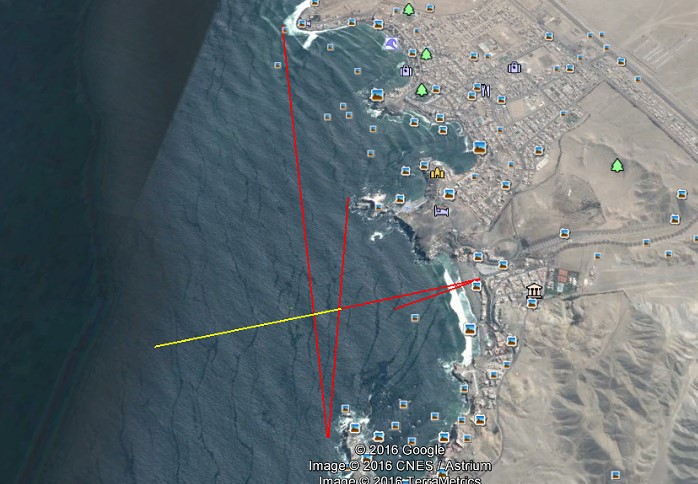 